TRƯỜNG TIỂU HỌC TÂN PHƯỚC TỔ CHỨC HỘI THẢO TÌM HIỂU CHƯƠNG TRÌNH GIÁO DỤC PHỔ THÔNG 2018Vào lúc 13 giờ 30 phút, ngày 12 tháng 6 năm 2020.Địa điểm: Hội trường Tiểu học Tân Phước.Thành phần tham dự gồm: 1/ Ông Trần Văn Lai			Hiệu trưởng2/ Bà Nguyễn kim Phượng		P.Hiệu trưởng3/ Bà Đặng Thị Luyến			P.Hiệu trưởng4/ Tập thể giáo viên của trường.Nội dung:Tổ chức xem Video: Đổi mới sách giáo khoaTổ chức xem tiết dạy mẫu môn Toán Bộ sách CHÂN TRỜI SÁNG TẠO bài Phép cộng trong phạm vi 10.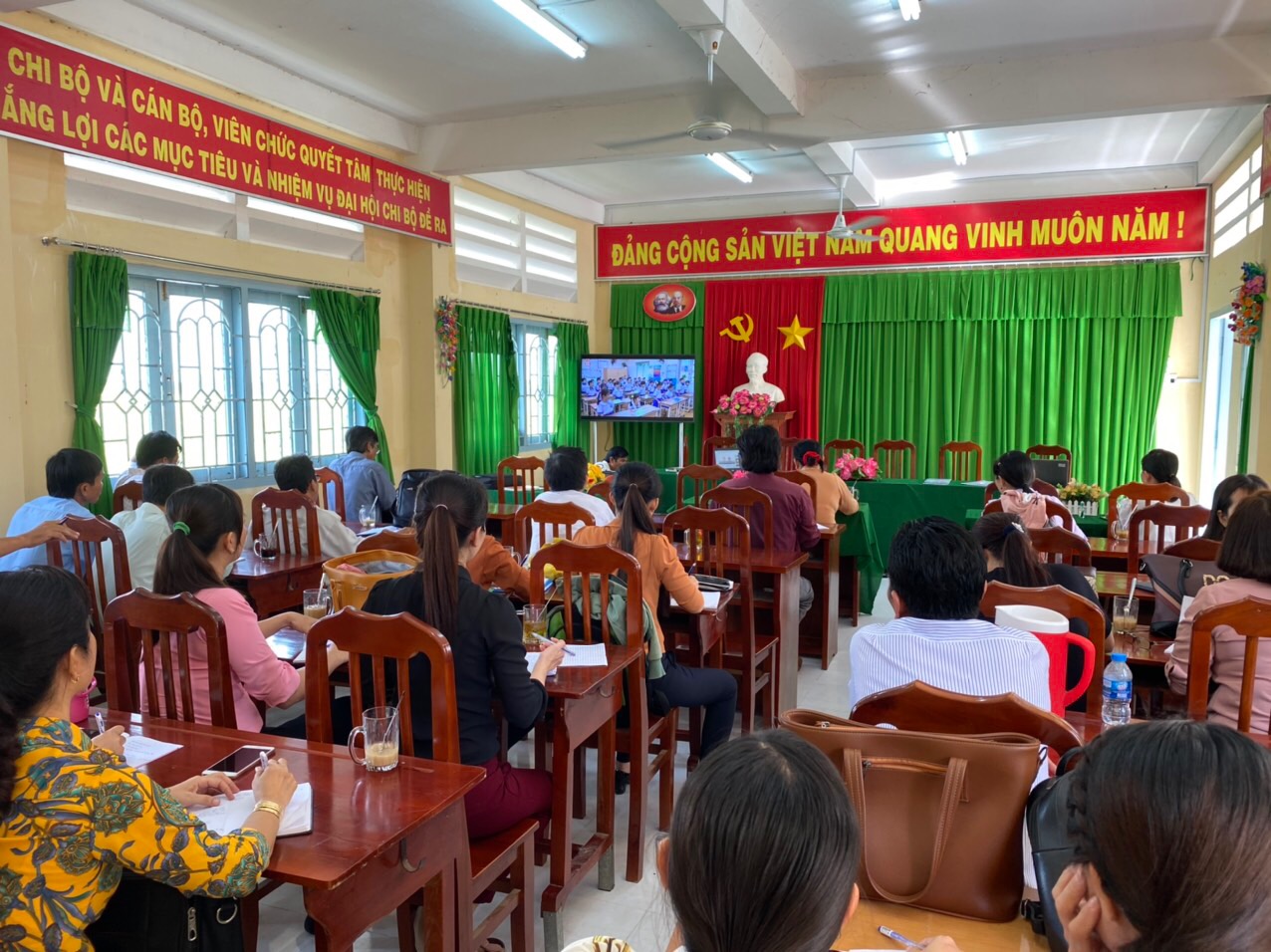 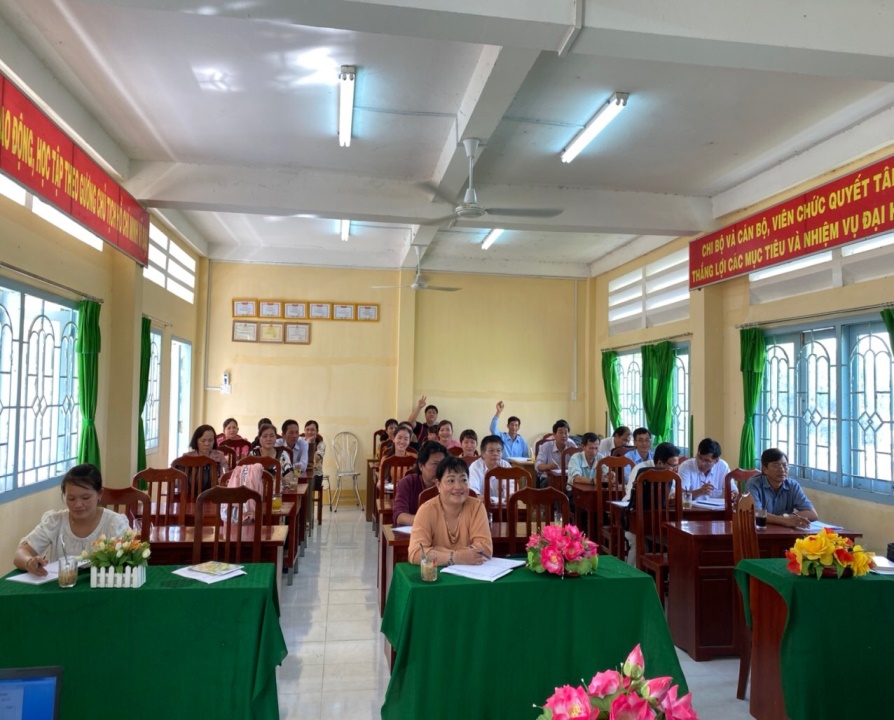 Kết quả: Tập thể Hội đồng sư phạm nhà trường tâm đắt về nội dung Hội thảo. Qua đó có tâm thế sẵn sang cho lần tập huấn sắp tới.